开放学院2017年12月—2018年1月委考课程和实践考核课程报考通知各辅导员、各考生：根据学院教学工作安排，学院委考课程和动漫设计与制作专科部分实践考核课程（广州校区）考试时间定于2018年1月11—12日。其它专业的实践考核课程定于2017年12月下旬，具体考试时间和考核方式由任课老师确定。为方便学生报考，现将学院委考课程和实践考核课程报考有关事项通知如下：一、委考课程和实践考核课程报考对象开放学院在校学生和离校三年内的学生（2013级、2014级、2015级学生）。二、委考课程和实践考核课程报考时间 2017年11月27日—12月7日。（特别提醒，考生务必通过电脑进行网上报考，用手机app报考不会产生缴费订单，考生务必在报考本次所有的课程后才进行缴费，缴费成功后，考生不能修改报考数据，已缴交的报考费不予退费。对于未报考课程和缴费成功的考生，学院不予安排考试。三、委考课程和实践考核课程审核时间（教学部负责审核）2017年11月27日—12月7日(星期六、星期日除外)每天下午15:30—16:30。四、委考课程和实践考核课程报考方式考生通过http://www.qidaedu.com/login.jsp（奇大教育）网站进行报考，具体报考课程见各校开考情况一览表，报考流程见附件1和附件2。五、考生网上缴费时间和缴费标准。2017年11月28日—12月8日，每科次37元。考生提交的报考信息必须由教学部的老师审核通过后才能缴费。六．委考课程和实践考核课程报考有关注意事项1、因学生所属校区教学代码不一样，开放学院（南海校区）和开放学院(广州校区)的学生不能在奇大教育系统跨城市报考，各校区开考课程情况见附表。2、根据学院教学管理规定和本次委考课程和实践考核课程开考情况，开放学院高年级学生可自由选择本次开考的委考课程和实践考核课程报考；开放学院低年级学生只能报考已开课的委考课程和实践考核课程，不得报考高年级开考的委考课程和实践考核课程。3、离校生报考没有笔试环节的实践考核课程,具体考试时间请于12月11—13日与吴老师（0757—86687200南海校区）和黄老师（020—85216721 广州校区）联系。附件1：华南师范大学开放学院委考课程报考流程附件2：华南师范大学开放学院实践考核课程报考流程                                   开放学院教学部2017年11月23日开放学院（广州校区）2018年1月委考课程开考情况一览表开放学院（广州校区）2017年12月—2018年1月实践考核课程开考情况一览表特别说明：离校生报考没有笔试环节的实践考核课程,具体考试时间请于12月11—13日与黄老师（020—85216721 广州校区）联系。开放学院（南海校区）2018年1月委考课程开考情况一览表开放学院（南海校区）2017年12月—2018年1月实践考核课程开考情况一览表特别说明：离校生报考没有笔试环节的实践考核课程,具体考试时间请于12月11—13日与吴老师（0757—86687200 南海校区）联系。附件1华南师范大学开放学院“委考”课程报考流程考生在浏览器输入网址：http://www.qidaedu.com/login.jsp 账号是：准考证号；（请辅导员告知学生准考证号）。最初密码是：考生在奇大系统中报名时设置的密码或身份证后六位，如考生忘记密码，请与辅导员联系。请考生保管好密码，因密码被盗而出现报考错误，责任自负。学生报考具体流程：1、考生登陆奇大教育系统网页，输入相关信息，点击报考委考课，进入报考页面，页面会显示学生能报考的课程，选择要报考的课程，提交。系统会提交报考信息，并生成缴费订单。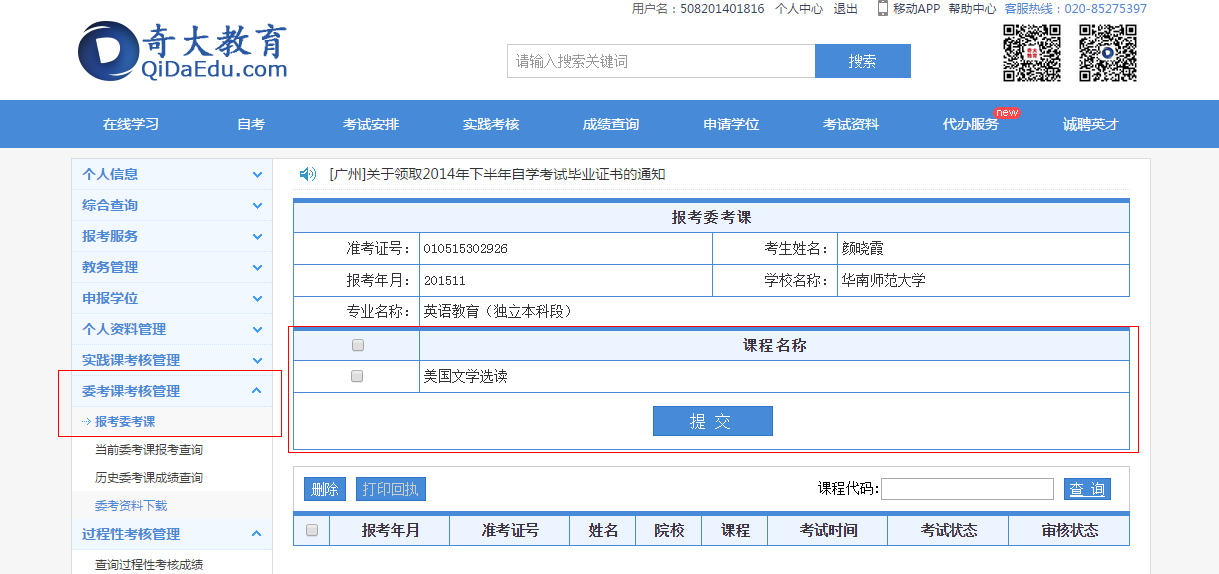 2、提交报考后，教学点老师审核通过之后，会在已报考课程信息的表格上方显示支付码，可点击去缴费按钮进行缴费。ps:报考的全部课程都审核通过后才能缴费。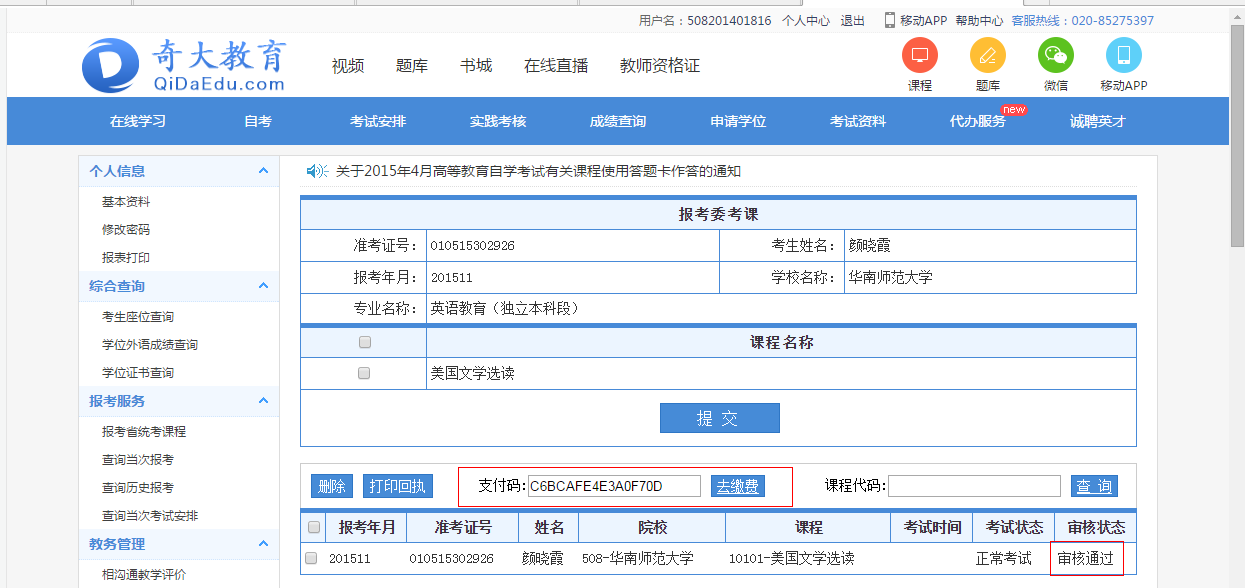 3、点击去缴费后，系统会跳转到支付页面，选择支付方式，点击全额支付，根据选择的支付方式进行支付。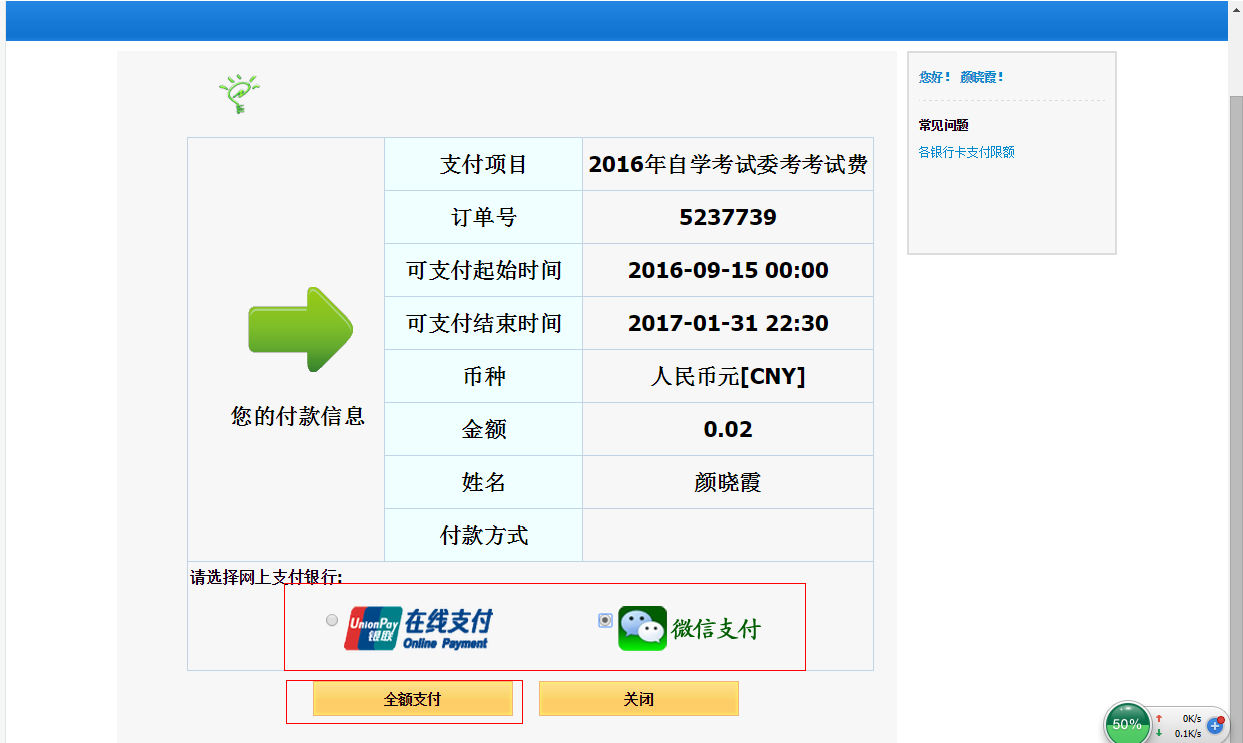 【银联在线支付】方式一“银联卡支付“：需在银行办理网上支付业务及绑定手机号。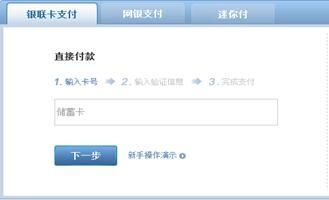 2、方式二“网银支付“：需配合个人网银使用。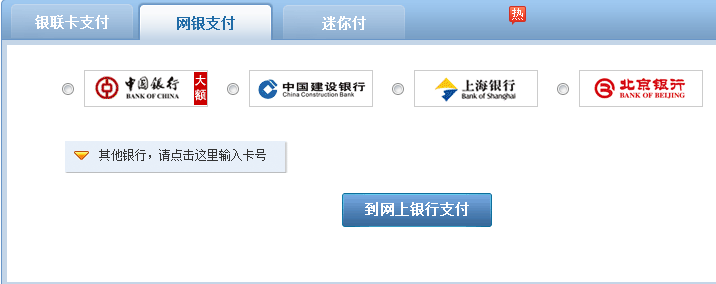 3、方式三“迷你付“：需要迷你付终端配合使用。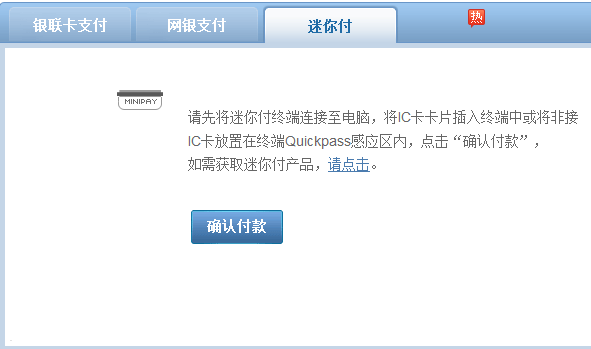 【微信支付】选择后，系统会跳转到一个微信支付二维码的页面，学生使用手机微信即可扫码支付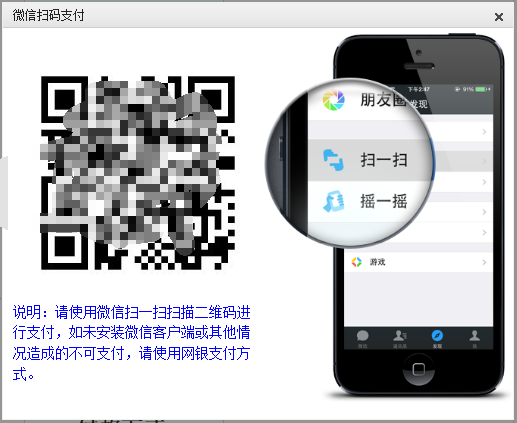 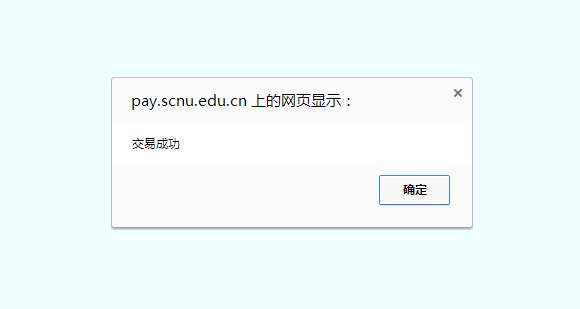 4、缴费成功后，回到报考页面，刷新页面后，可以看到去缴费的按钮已经更新为已缴费，点击已缴费按钮可查看缴费信息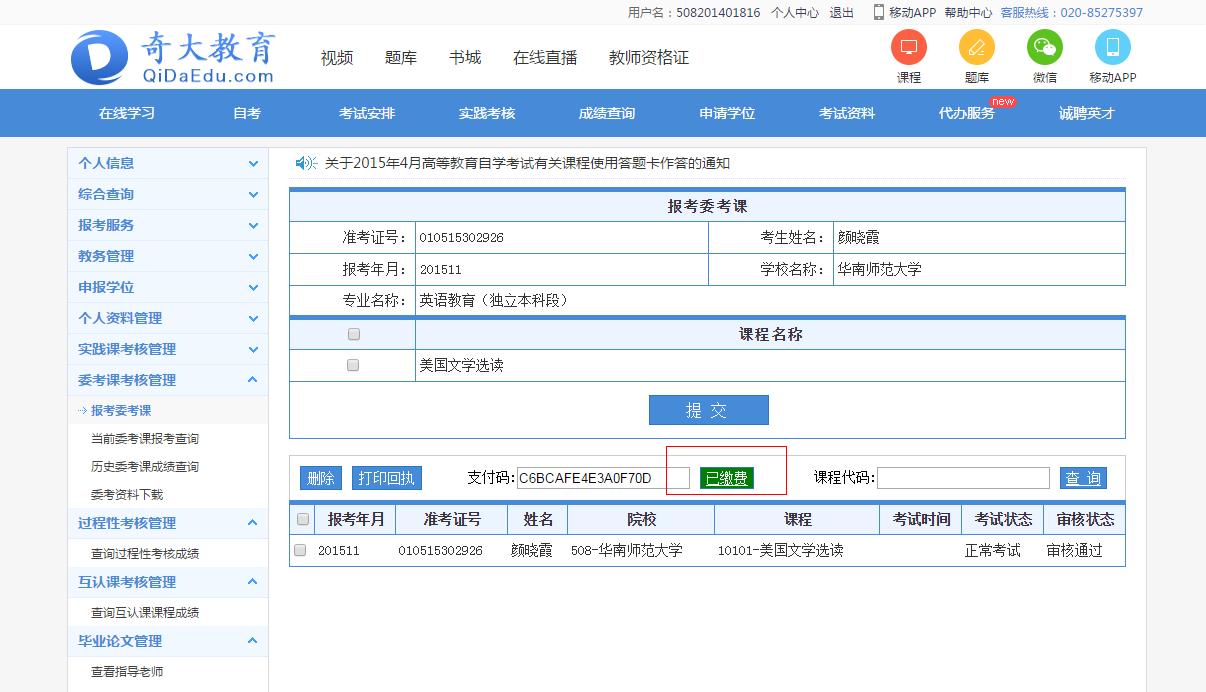 附件1华南师范大学开放学院“实践考核”课程报考流程考生在浏览器输入网址：http://www.qidaedu.com/login.jsp 账号是：准考证号；（请辅导员告知学生准考证号）。最初密码是：考生在奇大系统中报名时设置的密码或身份证后六位，如考生忘记密码，请与辅导员联系。请考生保管好密码，因密码被盗而出现报考错误，责任自负。1、考生登陆奇大教育系统网页，输入相关信息，点击报考实践课，进入报考页面，页面会显示学生能报考的课程，选择要报考的课程，提交。系统会提交报考信息，并生成缴费订单。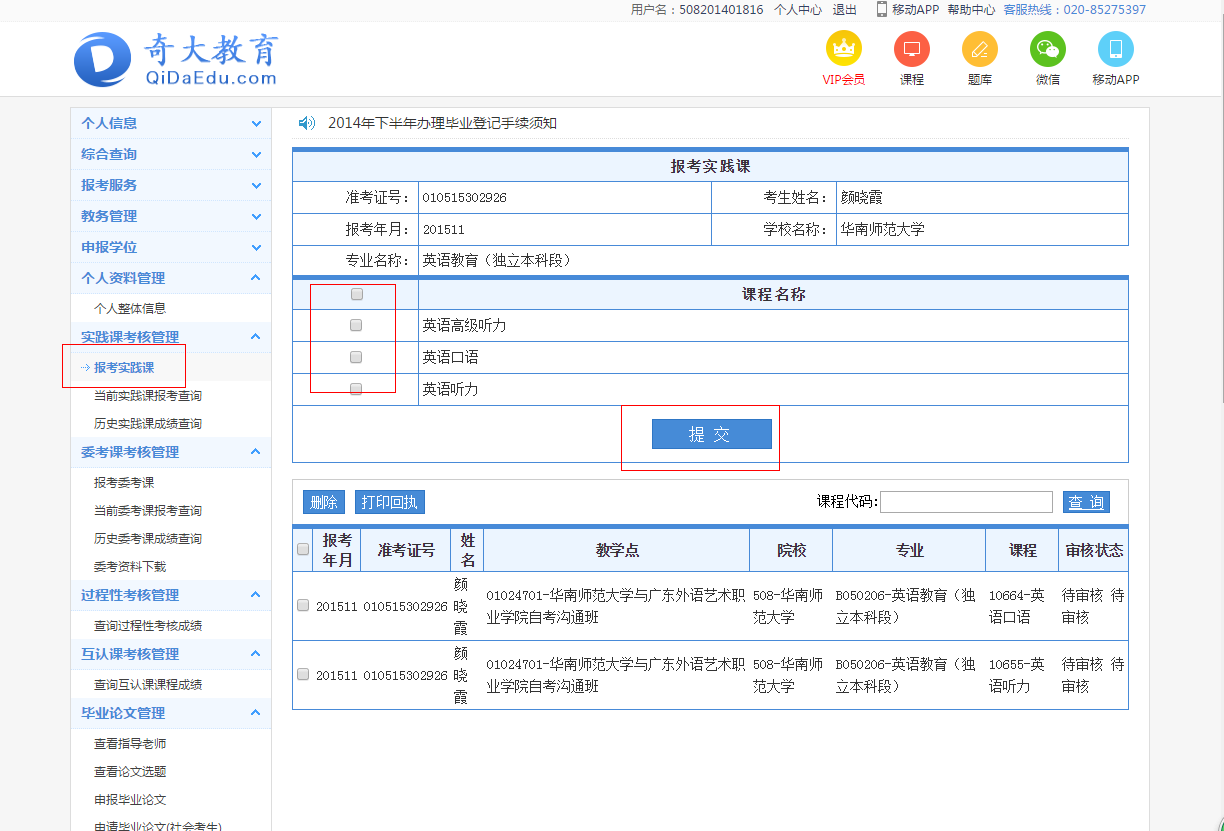 2、提交报考后，教学点老师审核通过之后，会在已报考课程信息的表格上方显示支付码，可点击去缴费按钮进行缴费。ps:报考的全部课程都审核通过后才能缴费。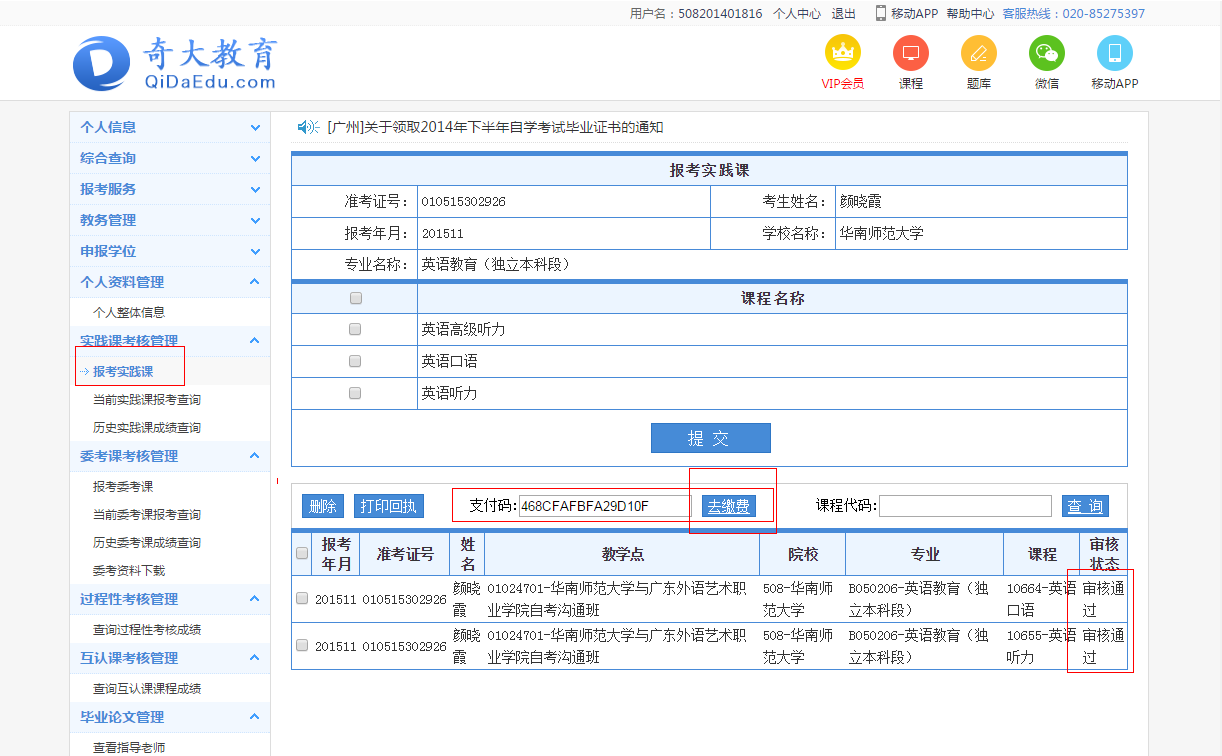 3、点击去缴费后，系统会跳转到支付页面，选择支付方式，点击全额支付，根据选择的支付方式进行支付。【银联在线支付】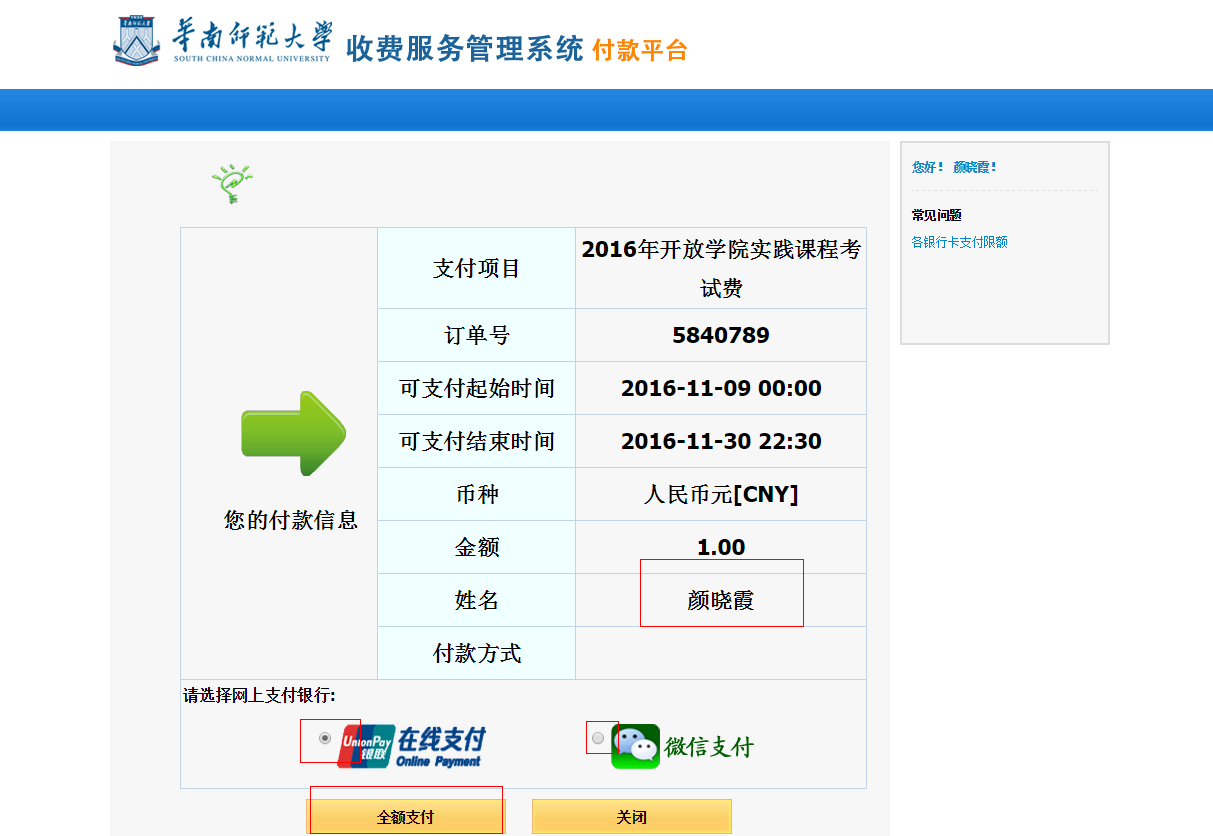 方式一“银联卡支付“：需在银行办理网上支付业务及绑定手机号。2、方式二“网银支付“：需配合个人网银使用。3、方式三“迷你付“：需要迷你付终端配合使用。【微信支付】选择后，系统会跳转到一个微信支付二维码的页面，学生使用手机微信即可扫码支付4、缴费成功后，回到报考页面，刷新页面后，可以看到去缴费的按钮已经更新为已缴费，点击已缴费按钮可查看缴费信息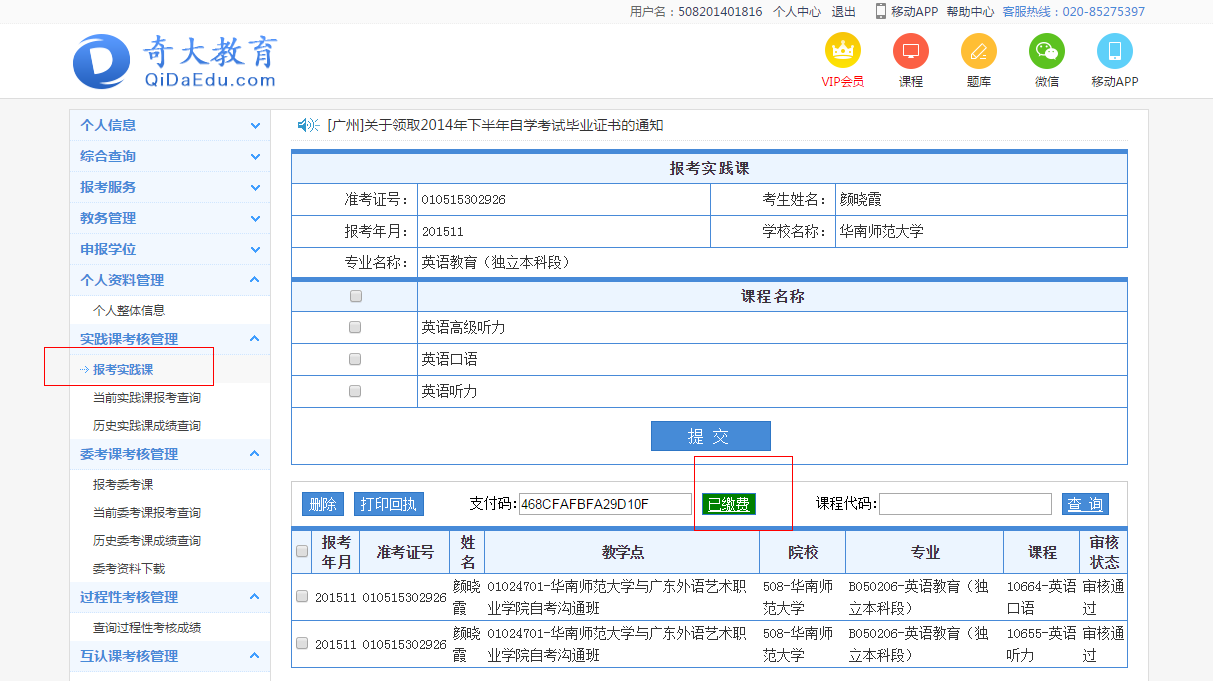 年级和专业课程名称考试时间备注17级人力资源管理本科人事管理学1月12号上午17级人力资源管理本科现代人员测评1月12号下午17级汉语言文学教育本科中国当代文学史1月12号上午17汉语言文学教育专科现代汉语（一）1月11日上午17汉语言文学教育专科古代汉语（一）1月11日下午17英语教育本科高级英语（一）1月11日上午17英语教育本科英国文学选读1月11日下午年级和专业课程名称考试时间备注16级动漫设计与制作专科Softimage  Xsi1月11号上午有笔试16级动漫设计与制作专科动漫美术基础（二）1月11号下午有笔试16级动漫设计与制作专科Painter2017年12月下旬无笔试16级动漫设计与制作专科动画运动规律2017年12月下旬无笔试17级动漫设计与制作专科Photoshop2017年12月下旬无笔试17级动漫设计与制作专科FLASH  动画设计2017年12月下旬无笔试17级动漫设计与制作专科动漫美术基础（一）2017年12月下旬无笔试年级和专业课程名称考试时间备注16级汉语言文学教育专科现代汉语（二）1月12日上午16级汉语言文学教育专科古代汉语（二）1月12日下午17级汉语言文学教育专科现代汉语（一）1月11日上午16级人力资源管理本科工资管理1月11日上午16级人力资源管理本科劳动经济学1月11日下午17级人力资源管理本科社会保障学1月12日上午16级汉语言文学教育本科古代汉语（一）1月11日下午16级汉语言文学教育本科中国古代文学史（二）1月12日上午17级汉语言文学教育本科中国现代文学史1月12日下午17级商务英语专科商务英语阅读1月11日上午年级和专业课程名称考试时间备注16级商务英语专科商务英语口语12月下旬无笔试16级商务英语专科商务英语听力12月下旬无笔试16级电子商务专科计算机网络技术基础（实践）12月下旬无笔试16级电子商务专科电子商务案例分析（实践）12月下旬无笔试16级艺术设计专科色彩12月下旬无笔试16级艺术设计专科色彩构成（一）12月下旬无笔试16级艺术设计专科招贴设计12月下旬无笔试16级艺术设计专科标志设计（一）12月下旬无笔试16级设计设计本科字体设计12月下旬无笔试16级设计设计本科网页设计12月下旬无笔试16级设计设计本科平面广告设计与制作12月下旬无笔试16级设计设计本科编排设计12月下旬无笔试16级动漫设计与制作Softimage  xsi1月11号上午有笔试16级动漫设计与制作动漫美术基础（二）1月11号下午无笔试16级动漫设计与制作painter12月下旬无笔试16级动漫设计与制作角色设定和场景设定12月下旬无笔试16级动漫设计与制作动画运动规律12月下旬无笔试17级动漫设计与制作动漫美术基础（一）12月下旬无笔试17级动漫设计与制作角色设定和场景设定12月下旬无笔试17级艺术设计本科素描12月下旬无笔试17级计算机及应用本科高级语言程序设计（一））12月下旬无笔试